Консультация для родителей  «Безопасность детей на воде»Вода — опасная стихия даже для взрослого человека, а для детей она опасна вдвойне. Причем несчастья случаются чаще всего не с теми малышами, которые не умеют плавать (как правило, они не заходят глубоко в воду), а с теми, которые мнят себя отличными пловцами. Поэтому безопасное поведение на воде детей в первую очередь зависит от родителей.
Самое первое и самое главное правило — дети дошкольного и младшего школьного возраста должны купаться строго под присмотром взрослых.
Подростки без сопровождения старших могут купаться только в специально отведенных для этого местах. Самое большое количество трагедий происходит именно в водоемах, не предназначенных для купания.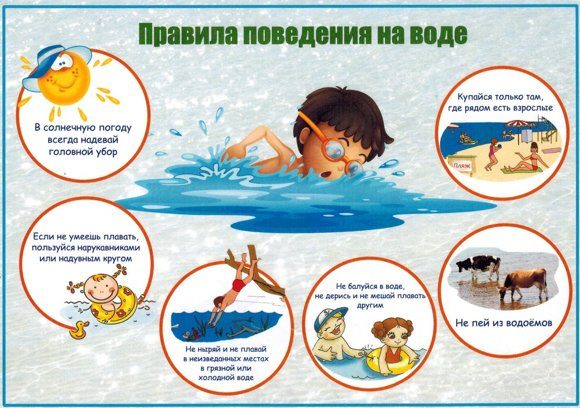 Правила безопасности на воде - купание в открытых водоемах:Для плавания используйте лишь круги и жилеты, предназначенные для применения в открытых водоемах, у них должны быть толще стенки, и желательно, несколько автономных камер;Всегда будьте возле ребенка, который в воде. Не отводите от него взгляда;Дошкольник может за секунду уйти под воду и захлебнуться;Старайтесь не брать дошкольников кататься на лодках, водных велосипедах и других плавательных средствах, это может быть опасно. Но даже если и берете малыша, всегда надевайте на него еще на берегу спасательный жилет;Плавайте в специально отведенных местах с чистым проверенным дном, и где есть спасатель и медицинский пункт;Если вы плаваете с детьми на природе, то выбирайте чистое мелкое место с течением меньше 0,5 метра/секунду. Предварительно проверьте самостоятельно дно, оно должно быть не топким и без острых предметов. Всегда будьте возле малышей;Не разрешайте дошкольникам заплывать далеко от берега и нырять на мелких местах или там, где незнакомое дно;Правила безопасности на воде - купание в надувных бассейнах:Никогда не позволяйте детям нырять в надувные бассейны;Не оставляйте дошкольников без присмотра даже в маленьком тазике. Малыш может упасть лицом в воду и утонуть, у него еще слишком слабые руки для веса тела и поэтому ему тяжело подниматься;Максимально оградите несанкционированных доступ к бассейну малышей, чтобы они самовольно не пошли плавать. Для этого снимайте лестницу, ставьте заградительный барьер, не оставляйте стулья по которым можно забраться внутрь, надевайте на верх плотный защитный чехол (который не провалится под весом ребенка или двух) или сливайте воду из бассейна. Надежной изгородью от малышей можно считать заслон высотой от полутора метров, в котором либо отсутствуют горизонтальные перекладины, либо они слишком малы, чтобы по ним удобно было взобраться;Если у вас большой надувной бассейн с мощной системой слива и наполнения, то убедитесь, что выпускная система не создает мощного давления, которое может засосать ребенка.Общие правила безопасности родителям при купании дошкольников:Никогда не купайтесь в непогоду;Всегда разъясняйте детям правила поведения на воде и не подавайте им дурной пример;Никогда не ведите детей купаться в нетрезвом состоянии;Наблюдайте за купающимися детьми;Контролируйте эмоциональное состояние дошкольника, чтобы заигравшись, он не нахлебался воды;Если ваш дошкольник уже хорошо плавает и ныряет, то не позволяйте ему нырять в местах, где глубина меньше, чем 2,5 метра;Не разрешайте дошкольникам плавать в одиночку, всегда находитесь на расстоянии до метра от них и подстраховывайте малышей рукой, даже если ребенок плывет с надувным кругом или жилетом;При купании старайтесь, чтобы всегда на дежурстве был спасатель или инструктор, но никогда не рассчитывайте только на них, помните, что вы в первую очередь отвечаете за безопасность собственного ребенка на воде;Следите, чтобы маршруты плавания маленьких детей не пересекались со старшими, это может привести к травме;Не купайтесь с детьми в местах, где это запрещено;Не заплывайте за буйки, не прыгайте в воду со скал или в местах с неизвестным дном;Старайтесь держать ребенка в поле своего зрения, когда он находится в воде;Для детей, которые плохо плавают, применяйте специальные средства безопасности, надувные нарукавники или жилеты;Строго контролируйте нахождения ребенка в воде, чтобы избежать переохлаждения. После купания в соленой воде необходимо помыться пресной;Более взрослые дети подросткового возраста, если и идут сами к водоему, то должны плавать только в специально отведенных для этого местах с безопасным проверенным дном, при отсутствии глубоких ям, сильного течения, водоворотов или больших волн;Достаточно взрослые дети уже должны знать не только правила поведения на воде и уметь плавать, но и обладать навыками поведения в критических ситуациях. Они должны понимать как себя вести, если судорогой свело ногу, уметь определить тонущего человека, оказать первую медицинскую помощь и т.д.;Научите азам техники спасения утопающих, если вы не можете сделать это сами, то сходите к инструктору по плаванию.Используйте простые понятные правила безопасности, а также стихи, картинки и рассказы, разъясняющие их.Например, стихи:В воде плескаться будем мы,
У берега, где мама нас поставила,
Совсем мы не боимся глубины,
Мы просто водные все знаем правила!
Мы правила купания все соблюдаем на воде,
Поэтому мы знаем, что никогда не быть беде.
Мы малыши послушные, родителей мы любим,
И оттого знаем правила, и никогда их не забудем.Итак, дошкольникам необходимо четко усвоить следующие правила безопасности на воде:Нельзя заходить или заплывать глубоко в воду;Нельзя плавать в воде без присмотра взрослых;Нельзя нырять в воду, там где мелко, там где твердое или острое дно;Не ныряй в маленький надувной бассейн;Нельзя нырять в воду с лодок;Нырять в воду можно только там, где хорошее дно, достаточная глубина, и где тебе разрешают взрослые, которые должны быть рядом;Нельзя ходить по краю причалов, пирсов, волнорезов и других мест, откуда можно упасть в воду;Не надо долго находиться в воде, можно сильно замерзнуть;Когда играешь с детьми, запрещено их толкать в воду или удерживать под водой, они могут захлебнуться;Нельзя купаться во время плохой погоды;Правило для тех, кто не умеет плавать или плохо плавает - когда купаешься, используй надувной круг, жилет, нарукавники.